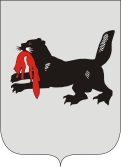 ИРКУТСКАЯ ОБЛАСТЬСЛЮДЯНСКАЯТЕРРИТОРИАЛЬНАЯ ИЗБИРАТЕЛЬНАЯ КОМИССИЯг. СлюдянкаО регистрации Сендзяка Владимира Николаевичакандидатом на должность главы Слюдянского муниципального образованияПроверив соответствие порядка выдвижения гражданина Российской Федерации Сендзяка Владимира Николаевича на должность главы Слюдянского муниципального образования требованиям Закона Иркутской области от 11 ноября 2011 года № 116-ОЗ «О муниципальных выборах в Иркутской области» (далее – Закон) и представленные для регистрации кандидата документы, в соответствии с пунктом 3 части 4 статьи 32, частью 2 статьи 34, частью 1 статьи 62 указанного Закона, Слюдянская территориальная избирательная комиссияРЕШИЛА:1. Зарегистрировать кандидатом на должность главы Слюдянского муниципального образования Сендзяка Владимира Николаевича, гражданина Российской Федерации, дата рождения – 11 ноября 1963 г., главу Слюдянского муниципального образования, проживающего в г. Слюдянка Слюдянского района Иркутской области, выдвинутого избирательным объединением Слюдянским районным местным отделением Партии «ЕДИНАЯ РОССИЯ», «28» июля 2017 года в 16 часов 27 минут.2. Выдать Сендзяку Владимиру Николаевичу удостоверение установленного образца.3. Направить копию решения в газету «Славное море», а также разместить на интернет - странице Слюдянской территориальной избирательной комиссии на сайте администрации муниципального образования Слюдянский район.Председатель комиссии                      		           	Г.К. КотовщиковСекретарь комиссии                                                                  Н.Л. ТитоваР Е Ш Е Н И ЕР Е Ш Е Н И Е28 июля 2017 года№ 41/225 